附件渝西地区先进制造业产业地图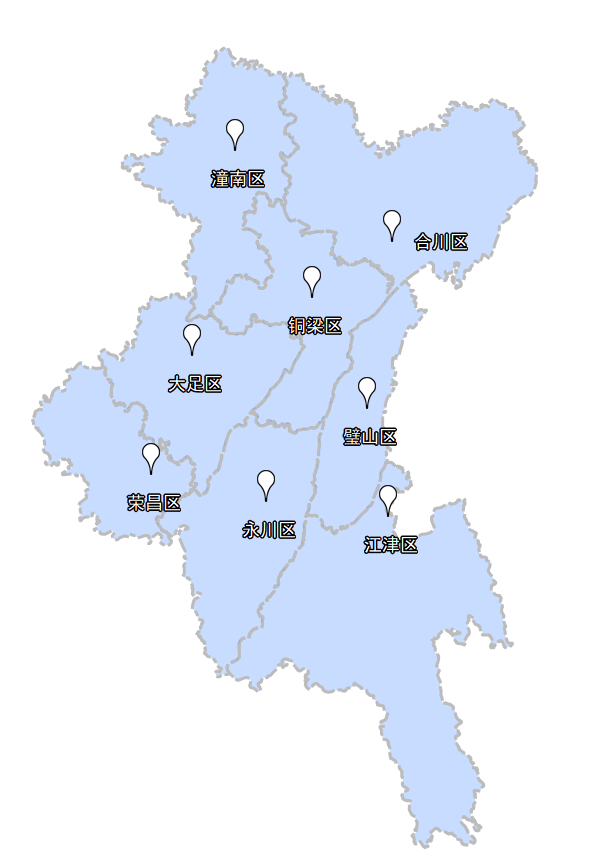 